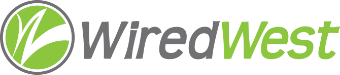 WiredWest Executive Committee Meeting MinutesDate / time: Wednesday, 27 February, 2019 6:30 PMLocation / address: Hampshire Council of Governments, 99 Main Street, Northampton, MACalled to order at: 6:47Attending: Jim Drawe, Bob Labrie, Craig Martin, Doug McNally, MaryEllen KennedyGuests: Kent LewApprove minutes of previous meetings – January 30Doug moved, mek 2nd – approved, with 2 abstentionsReview of February 13 BoD meetingJim Drawe – discussion of WG+E suggestion that we pay for their subscriber charges with seasonal rates – most concurred but no quorum for voting. There was hope that WGE would give us a lower price tier in exchange. Doug McNally – it’s possible that if folks were given reduced rate for seasonal (to cover our expense), they will sign up and we’ll see some profit when they are using the premise. Jim – it might be cheaper for folks to terminate service when they are not there, even if we charge $99 activation fee to reinitiate service. Customer might need to return the router. Bob Labrie – these seasonal folks don’t fully support network maintenance. Doug – we could include a small MLP fee.Motion: To authorize Jim Drawe to negotiate with WG+E – we give up the seasonal option (we’ll continue to pay them for subscribers who suspend) in exchange for the 9,999 subscriber rate tier. Bob Labrie moved, MaryEllen Kennedy 2nd – approvedJim – phone not discussed.  He believes that with Ooma, people can take their phone and number with them. John Leary has mentioned there are other, cheaper phone services. The contract includes a higher rate for phone for all tiers. BL proposes we ask them for $11.95 for phone service, with no reduction with increasing numbers, this was agreed by the members present.We’ll charge suspended customers the WG+E customer rate +$9.Agenda for March 13 BoD meetingEscrow Account / RefundsWG&E contract The rest of the contract was reviewed by the group, with Jim noting our feedback.  We included the Fiber Management Plan – towns must have the build information, information on how to manage attachments, etc.  We would be okay if the plan was deferred until towns have been built.We will amend the Appendix D – list of WW townsJim will ask about the Fiber Management plan – cost to maintain Acceptance testing – okay to remove from the contract if town IGA includes acceptance testing.Pricing reviewDiscussed above. Onboarding Committee UpdatesReview other ongoing work, including meetings, conference callsJim is waiting for updated town contract from KP-Law.Other business which could not be reasonably foreseen within 48 hours of meetingSet next EC meeting – March 6, 6:00pm